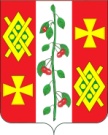 АДМИНИСТРАЦИИ КРАСНОСЕЛЬСКОГО СЕЛЬСКОГОПОСЕЛЕНИЯ ДИНСКОГО РАЙОНАПОСТАНОВЛЕНИЕ от    24.06.2016 год	№ 165село КрасносельскоеО мерах по уничтожению амброзии и другой сорной растительности на территории Красносельского сельского поселения Динского районаВ целях организации работы по уничтожению амброзии и другой сорной растительности на территории Красносельского сельского поселения Динского района в 2015 году, п о с т а н о в л я ю:1. Создать рабочую группу по контролю за осуществлением работ по уничтожению амброзии и другой сорной растительности на территории Красносельского сельского поселения Динского района (далее – рабочая группа) и утвердить ее состав (приложение).2. Рабочая группа принимает меры по недопущению произрастания и распространения амброзии и другой сорной растительности на территориях предприятий и организаций, независимо от форм собственности, находящихся на территории Красносельского сельского поселения, обратив особое внимание на проведение  мероприятий в частном секторе, на участках, выделенных под строительство, на пустырях, на территориях, прилегающих к складам, магазинам, БОУ СОШ № 21, БДОУ № 56, амбулатории и другим объектам.3. Проводить разъяснительную работу среди населения о необходимости  уничтожения амброзии и другой сорной растительности.4. Разместить настоящее постановление на официальном сайте администрации Красносельского сельского поселения Динского района.5. Еженедельно, с 23 июня по 01 октября 2016 года, информировать начальника управления сельского хозяйства и имущественных отношений администрации муниципального образования Динской район, председателя рабочей группы в муниципальном образовании Динской район В.И. Гладкова о ходе выполнения настоящего постановления.6. Контроль за выполнением настоящего постановления оставляю за собой.7. Постановление вступает в силу со дня его подписания.Глава Красносельскогосельского поселения	М.В. Кныш                                                                             ПРИЛОЖЕНИЕ                                                                             УТВЕРЖДЕНО                                                                                  постановлением администрации                                                                             Красносельского сельского                                                                             поселения                                                                              от  24.06.2016 г.    № 165Составрабочей группы по уничтожению амброзии и другойсорной растительности на территории Красносельского сельского поселения.КнышМихаил Васильевич                                            Глава Красносельского                                                                               сельского поселения -                                                                                                                                           председатель комиссииБердниковаМарина Александровна 	главный специалист-                 	заместитель председателяПановаЕлена Ивановна                                                    инспектор администрации                                                                               - секретарь комиссииЧлены комиссии МуравлеваНаталья Петровна                                              - специалист 2-й категорииПольскаяОлеся Викторовна                                             - специалист 1-ой категории ТурлянскаяАнастасия Ивановна                                          - главный бухгалтер СердюковаЕкатерина Игоревна                                                 - директор МУ «КДЦ»ЛовушкинаМарина Григорьевна                                                -  инспектор ВУСИваненко Анна Александровна                                               - председатель ТОС №1ЯшнаяСветлана Николаевна                                              - председатель ТОС № 2Филинков Дмитрий Иванович                                                - тракторист администрации                                                                                    Красносельского с/пКотоваЕлена Николаевна                                                     - дворник, садовникИнспектор администрацииКрасносельского сельского поселения	Е.И. Панова